ВЕСТНИК сельского поселения Таволжанкапятница    28 июня  2019 г.    № 42(335)                                             12+Соучредители: Собрание представителей сельского поселения Таволжанка, Администрация сельского поселения Таволжанка.                                                              Издается с декабря 2010 г. Официальное опубликованиеИнформация по общественному проекту «Ремонт водопроводной сети в селе Старая Таволжанка»  - текущее состояние дел на 28 июня 2019 года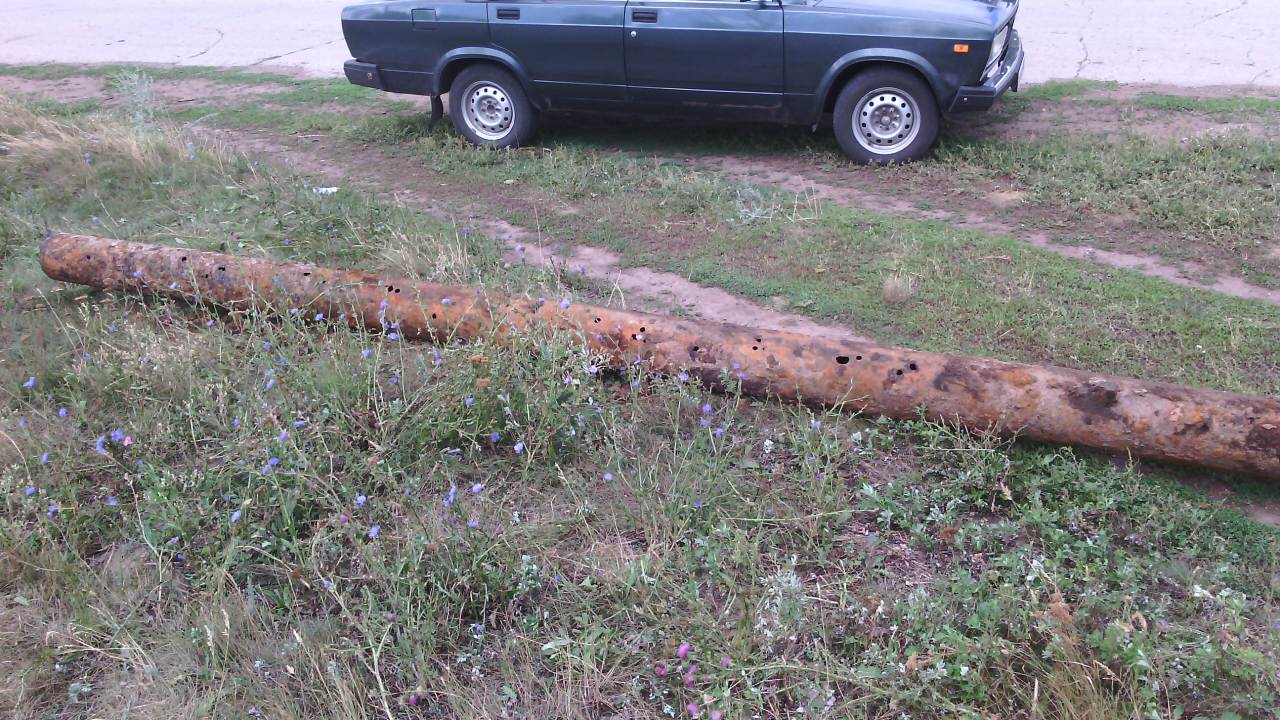 ГАЗЕТА «Вестник сельского поселения Таволжанка»ВЫХОДИТ: не реже 1 раза в месяц.Главный редактор - Алдарова О.С.Издатель: Администрация сельского поселения Таволжанка                                                                                      тираж-150 экз.Наш адрес: 446676, Самарская обл., Борский р-н, с.Таволжанка, ул. Центральная, д.13   тел. 2-96-19.Подписан по графику: в 14-00
Сдано в печать: 14-00.Распространяется бесплатноtavoljanka2011@rambler.ru								